Terrine de chou-fleur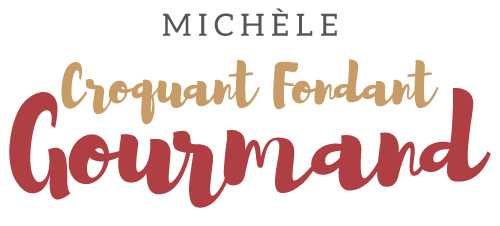  Pour 8 Croquants-Gourmands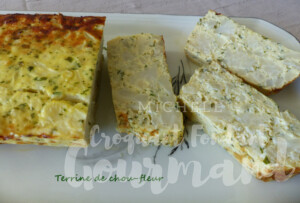 - 550 g de fleurettes de chou-fleur
- 200 g de fromage blanc (faisselle pour moi)
- 50 g de parmesan
- 3 œufs
- 2 càs de persil haché
- sel & poivre du moulin
- noix de muscade

1 moule à cake de 26 cm x 11 chemisé de papier cuisson
Préchauffage du four à 170°C 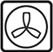 Faire cuire les fleurettes de chou-fleur pendant 10 minutes à l'eau bouillante (ou à la vapeur).
Égoutter puis les hacher grossièrement au couteau et laisser refroidir.
Mélanger dans un saladier le yaourt, le parmesan, les œufs et le persil.
Saler (sel à l'ail pour moi), poivrer et râper une grosse pincée de muscade.
Ajouter le chou-fleur et vérifier l'assaisonnement.
Verser la préparation dans le moule.
Enfourner pour 40 minutes.
Vous pouvez servir la Terrine de chou-fleur chaude, tiède ou même froide
avec une salade pour nous.